Home ________________ KFC / KTCHead Coach_________________________ Won Toss     Defer   Rec    Defend Goal ____Capt # _____ Name ___________  Pos ______Capt # _____ Name ___________  Pos ______Capt # _____ Name ___________  Pos ______Capt # _____ Name ___________  Pos ______Time Outs1st Half			   2nd Half Score Record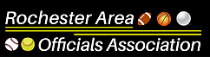 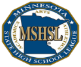 Home ________________ KFC / KTCHead Coach_________________________ Won Toss     Defer   Rec    Defend Goal ____Capt # _____ Name ___________  Pos ______Capt # _____ Name ___________  Pos ______Capt # _____ Name ___________  Pos ______Capt # _____ Name ___________  Pos ______Time Outs1st Half			   2nd Half Score RecordHome ________________ KFC / KTCHead Coach_________________________ Won Toss     Defer   Rec    Defend Goal ____Capt # _____ Name ___________  Pos ______Capt # _____ Name ___________  Pos ______Capt # _____ Name ___________  Pos ______Capt # _____ Name ___________  Pos ______Time Outs1st Half			   2nd Half Score RecordVisitor ________________ KFC / KTCHead Coach_________________________ Won Toss     Defer   Rec    Defend Goal ____Capt # _____ Name ___________  Pos ______Capt # _____ Name ___________  Pos ______Capt # _____ Name ___________  Pos ______Capt # _____ Name ___________  Pos ______Time Outs1st Half			   2nd Half Penalty RecordVisitor ________________ KFC / KTCHead Coach_________________________ Won Toss     Defer   Rec    Defend Goal ____Capt # _____ Name ___________  Pos ______Capt # _____ Name ___________  Pos ______Capt # _____ Name ___________  Pos ______Capt # _____ Name ___________  Pos ______Time Outs1st Half			   2nd Half Penalty RecordVisitor ________________ KFC / KTCHead Coach_________________________ Won Toss     Defer   Rec    Defend Goal ____Capt # _____ Name ___________  Pos ______Capt # _____ Name ___________  Pos ______Capt # _____ Name ___________  Pos ______Capt # _____ Name ___________  Pos ______Time Outs1st Half			   2nd Half Penalty RecordQtrTimeQtrTimeQtrTimeScore   H - AQtrTimeQtrTimeQtrTimeScore   H - AQtrTimeQtrTimeQtrTimeScore   H - AQtrTimeQtrTimeQtrTimeTeamInfractionQtrTimeQtrTimeQtrTimeTeamInfractionQtrTimeQtrTimeQtrTimeTeamInfraction